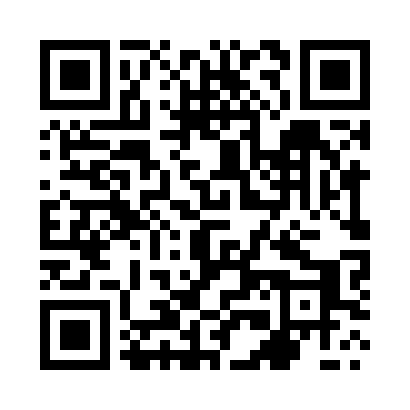 Prayer times for Niechmirow, PolandWed 1 May 2024 - Fri 31 May 2024High Latitude Method: Angle Based RulePrayer Calculation Method: Muslim World LeagueAsar Calculation Method: HanafiPrayer times provided by https://www.salahtimes.comDateDayFajrSunriseDhuhrAsrMaghribIsha1Wed2:485:1612:425:498:0810:262Thu2:445:1512:425:508:1010:303Fri2:405:1312:425:518:1210:334Sat2:375:1112:425:528:1310:365Sun2:335:0912:425:538:1510:396Mon2:295:0712:425:548:1610:427Tue2:275:0612:415:558:1810:468Wed2:275:0412:415:568:2010:489Thu2:265:0212:415:578:2110:4910Fri2:255:0112:415:588:2310:5011Sat2:254:5912:415:598:2410:5012Sun2:244:5812:416:008:2610:5113Mon2:234:5612:416:008:2710:5114Tue2:234:5412:416:018:2910:5215Wed2:224:5312:416:028:3010:5316Thu2:224:5212:416:038:3210:5317Fri2:214:5012:416:048:3310:5418Sat2:214:4912:416:058:3510:5519Sun2:204:4712:416:068:3610:5520Mon2:204:4612:426:078:3810:5621Tue2:194:4512:426:078:3910:5722Wed2:194:4412:426:088:4010:5723Thu2:184:4212:426:098:4210:5824Fri2:184:4112:426:108:4310:5825Sat2:174:4012:426:108:4410:5926Sun2:174:3912:426:118:4611:0027Mon2:174:3812:426:128:4711:0028Tue2:164:3712:426:138:4811:0129Wed2:164:3612:426:138:4911:0130Thu2:164:3512:436:148:5011:0231Fri2:164:3412:436:158:5111:03